ТВЕРСКАЯ ОБЛАСТЬ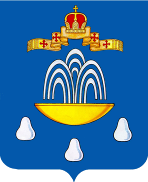 АДМИНИСТРАЦИЯ КАШИНСКОГО ГОРОДСКОГО ОКРУГА
П О С Т А Н О В Л Е Н И Еот _____________________	г. Кашин	№___________В соответствии с Федеральным законом Российской Федерации            от 29.12.2012 № 273-ФЗ «Об образовании в Российской Федерации», Порядком приема на обучение по образовательным программам дошкольного образования, утвержденным Приказом Министерства просвещения Российской Федерации от 15 мая 2020 г. № 236, с целью зачисления граждан на обучение по образовательным программам дошкольного образования в муниципальные образовательные организации Кашинского городского округа, Администрация Кашинского городского округаПОСТАНОВЛЯЕТ: 1. Закрепить территории обслуживания за муниципальными образовательными организациями Кашинского городского округа, реализующими образовательные программы дошкольного образования на 2021 год, согласно приложению к настоящему постановлению. 2. Контроль за исполнением настоящего постановления возложить на Давыдову Ю.В. - заместителя Главы Администрации Кашинского городского округа, заведующего Отделом образования. 3. Настоящее постановление вступает в силу со дня его подписания, подлежит официальному опубликованию в газете «Кашинская газета»,  размещению на официальном сайте Кашинского городского округа в информационно-телекоммуникационной сети Интернет, распространяет свое действие на правоотношения, возникшие с 01.01.2021. Глава Кашинского городского округа                                           Г.Г.  Баландин СОГЛАСОВАНО:Заместитель Главы Администрации Кашинского городского округа, заведующий Отделом образования:                                             Ю.В. Давыдова «___»______________20__ г.Территории обслуживания, закрепленные за муниципальными образовательными организациями Кашинского городского округа, реализующими образовательные программы дошкольного образования, на 2021 год Заместитель Главы Администрации Кашинского городского округа, заведующий Отделом образования     Ю.В.Давыдова   ___________________                                                                                                                    (личная подпись)О закреплении территорий обслуживания за муниципальными образовательными организациями Кашинского городского округа, реализующими образовательные программы дошкольного образования, на 2021 годПриложение                                                                                                       к постановлению Администрации                                                                                               Кашинского городского округа                                                                                                                                              от 18.01.2021 № 20-1№ п/пОбразовательная организацияТерритория обслуживанияКашинский городской округТерритория обслуживанияКашинский городской округТерритория обслуживанияКашинский городской округТерритория обслуживанияКашинский городской округТерритория обслуживанияКашинский городской округТерритория обслуживанияКашинский городской округ1.Муниципальное бюджетное дошкольное образовательное учреждение Детский сад  № 1г. Кашин:г. Кашин:г. Кашин:г. Кашин:г. Кашин:г. Кашин:1.Муниципальное бюджетное дошкольное образовательное учреждение Детский сад  № 1ул. Ленина (от вокзала до пересечения с ул. 25 Октября, кроме д. 31)ул. Чистопрудная (от пересечения с ул. Калинина до пересечения с ул. Курортная) ул. М. Калинина (от пересечения с ул. К. Маркса до пересечения с ул. Железнодорожная)Привокзальная площадьул. Ленина (от вокзала до пересечения с ул. 25 Октября, кроме д. 31)ул. Чистопрудная (от пересечения с ул. Калинина до пересечения с ул. Курортная) ул. М. Калинина (от пересечения с ул. К. Маркса до пересечения с ул. Железнодорожная)Привокзальная площадьул. Ленина (от вокзала до пересечения с ул. 25 Октября, кроме д. 31)ул. Чистопрудная (от пересечения с ул. Калинина до пересечения с ул. Курортная) ул. М. Калинина (от пересечения с ул. К. Маркса до пересечения с ул. Железнодорожная)Привокзальная площадьул. Ленина (от вокзала до пересечения с ул. 25 Октября, кроме д. 31)ул. Чистопрудная (от пересечения с ул. Калинина до пересечения с ул. Курортная) ул. М. Калинина (от пересечения с ул. К. Маркса до пересечения с ул. Железнодорожная)Привокзальная площадьул. Ленина (от вокзала до пересечения с ул. 25 Октября, кроме д. 31)ул. Чистопрудная (от пересечения с ул. Калинина до пересечения с ул. Курортная) ул. М. Калинина (от пересечения с ул. К. Маркса до пересечения с ул. Железнодорожная)Привокзальная площадьул. Ленина (от вокзала до пересечения с ул. 25 Октября, кроме д. 31)ул. Чистопрудная (от пересечения с ул. Калинина до пересечения с ул. Курортная) ул. М. Калинина (от пересечения с ул. К. Маркса до пересечения с ул. Железнодорожная)Привокзальная площадь2.Леушинский филиал Муниципального бюджетного дошкольного образовательного учреждения Детского сада  № 12.Леушинский филиал Муниципального бюджетного дошкольного образовательного учреждения Детского сада  № 1д. Андрейковод. Башвино д. Вантеевод. Введенское д. Золотиловод. Ивашневод. Лапшино  д. Леушино  д. Лежневод. Логиново д. Лужкид. Нижняя Троица  (левый берег)д. Павловскоед. Потуповод. Почапкид. Рагузино  д. Ременницад. Семеновское   д. Соколово   д. Соколово-Кошкарово   д. Судниковод. Ченцыд. Челагинод. Павловскоед. Потуповод. Почапкид. Рагузино  д. Ременницад. Семеновское   д. Соколово   д. Соколово-Кошкарово   д. Судниковод. Ченцыд. Челагинод. Павловскоед. Потуповод. Почапкид. Рагузино  д. Ременницад. Семеновское   д. Соколово   д. Соколово-Кошкарово   д. Судниковод. Ченцыд. Челагинод. Павловскоед. Потуповод. Почапкид. Рагузино  д. Ременницад. Семеновское   д. Соколово   д. Соколово-Кошкарово   д. Судниковод. Ченцыд. Челагинод. Павловскоед. Потуповод. Почапкид. Рагузино  д. Ременницад. Семеновское   д. Соколово   д. Соколово-Кошкарово   д. Судниковод. Ченцыд. Челагино3.Муниципальное бюджетное дошкольное образовательное учреждение Детский сад № 2г. Кашин:г. Кашин:г. Кашин:г. Кашин:г. Кашин:г. Кашин:3.Муниципальное бюджетное дошкольное образовательное учреждение Детский сад № 2Территория льнозавода ул. Заводская ул. Красноармейская ул. К. Маркса (до пересечения с ул. И. Чистякова) д. Эскино ул. Майская ул. Южная Рабочий посёлок Территория льнозавода ул. Заводская ул. Красноармейская ул. К. Маркса (до пересечения с ул. И. Чистякова) д. Эскино ул. Майская ул. Южная Рабочий посёлок ул. Гоголяул. Дорожнаяул. Кашинская до пересечения с ул. И. Чистякова ул. Московская до пересечения с ул. Чистякова пер. Молодёжный ул. Краснознаменская ул. Промышленнаяул. Гоголяул. Дорожнаяул. Кашинская до пересечения с ул. И. Чистякова ул. Московская до пересечения с ул. Чистякова пер. Молодёжный ул. Краснознаменская ул. Промышленнаяул. Гоголяул. Дорожнаяул. Кашинская до пересечения с ул. И. Чистякова ул. Московская до пересечения с ул. Чистякова пер. Молодёжный ул. Краснознаменская ул. Промышленнаяул. Гоголяул. Дорожнаяул. Кашинская до пересечения с ул. И. Чистякова ул. Московская до пересечения с ул. Чистякова пер. Молодёжный ул. Краснознаменская ул. Промышленная4.Муниципальное бюджетное дошкольное образовательное учреждение Детский сад № 3г. Кашинг. Кашинг. Кашинг. Кашинг. Кашинг. Кашин4.Муниципальное бюджетное дошкольное образовательное учреждение Детский сад № 3ул. Советская ул. Минеральнаяул. Курортнаяул. Кесовогорскаяул. Кункинаул. Севернаяул. Интернациональнаяул. Просвещениянаб. Курортнаяул. Социалистическаяул. Красная ул. Советская ул. Минеральнаяул. Курортнаяул. Кесовогорскаяул. Кункинаул. Севернаяул. Интернациональнаяул. Просвещениянаб. Курортнаяул. Социалистическаяул. Красная ул. И. Константиновой ул. Санаторнаяул. Правдаул. Загородная ул. Н. Терликоваул. Белозерскаяул. Дмитровскаяул. Светлаяул. Дружбыул. Серговская ул. Ленина д. 31ул. Горькогоул. И. Константиновой ул. Санаторнаяул. Правдаул. Загородная ул. Н. Терликоваул. Белозерскаяул. Дмитровскаяул. Светлаяул. Дружбыул. Серговская ул. Ленина д. 31ул. Горькогоул. И. Константиновой ул. Санаторнаяул. Правдаул. Загородная ул. Н. Терликоваул. Белозерскаяул. Дмитровскаяул. Светлаяул. Дружбыул. Серговская ул. Ленина д. 31ул. Горькогоул. И. Константиновой ул. Санаторнаяул. Правдаул. Загородная ул. Н. Терликоваул. Белозерскаяул. Дмитровскаяул. Светлаяул. Дружбыул. Серговская ул. Ленина д. 31ул. Горького5.Филиал №1 Муниципального бюджетного дошкольного образовательного учреждения Детский сад № 3г. Кашинг. Кашинг. Кашинг. Кашинг. Кашинг. Кашин5.Филиал №1 Муниципального бюджетного дошкольного образовательного учреждения Детский сад № 3ул. Ленина (от пересечения с ул. 25 Октября до р. Кашинка) ул. 25 Октябряпл. Александры Петровойул. Вонжинскаянаб. Михаила Ушакованаб. Южная ул. Штаб ул. Садоваяул. Калязинскаяул. Победыул. Красных Идейул. Новаяул. Крестьянская  ул. Пионерскаяул. Ленина (от пересечения с ул. 25 Октября до р. Кашинка) ул. 25 Октябряпл. Александры Петровойул. Вонжинскаянаб. Михаила Ушакованаб. Южная ул. Штаб ул. Садоваяул. Калязинскаяул. Победыул. Красных Идейул. Новаяул. Крестьянская  ул. Пионерскаяул. Больничная ул. Мелиораторовул. Луговаяул. Березоваяул. Смычка ул. Безымяннаяул. Восточнаяул. Профинтернаул. Геннадия Зайцеваул. 1-го Маяул. Кленоваяул. Аэродромнаяул. Апраксинскаяул. Овражная ул. Сиреневаяул. Больничная ул. Мелиораторовул. Луговаяул. Березоваяул. Смычка ул. Безымяннаяул. Восточнаяул. Профинтернаул. Геннадия Зайцеваул. 1-го Маяул. Кленоваяул. Аэродромнаяул. Апраксинскаяул. Овражная ул. Сиреневаяул. Больничная ул. Мелиораторовул. Луговаяул. Березоваяул. Смычка ул. Безымяннаяул. Восточнаяул. Профинтернаул. Геннадия Зайцеваул. 1-го Маяул. Кленоваяул. Аэродромнаяул. Апраксинскаяул. Овражная ул. Сиреневаяул. Больничная ул. Мелиораторовул. Луговаяул. Березоваяул. Смычка ул. Безымяннаяул. Восточнаяул. Профинтернаул. Геннадия Зайцеваул. 1-го Маяул. Кленоваяул. Аэродромнаяул. Апраксинскаяул. Овражная ул. Сиреневая6.Муниципальное бюджетное дошкольное образовательное учреждение Детский сад № 9 «Снежинка»г. Кашин:г. Кашин:г. Кашин:г. Кашин:г. Кашин:г. Кашин:6.Муниципальное бюджетное дошкольное образовательное учреждение Детский сад № 9 «Снежинка»ул. И. Чистякова (от пересечения с ул. Кашинская до ул. Республиканская)ул. Комсомольскаяул. Детская ул. Московская (от пересечения с ул. Чистякова до пересечения с ул. М. Калинина)ул. Ярославская ул. Л. Толстого наб. Тургеневскаяул. И. Чистякова (от пересечения с ул. Кашинская до ул. Республиканская)ул. Комсомольскаяул. Детская ул. Московская (от пересечения с ул. Чистякова до пересечения с ул. М. Калинина)ул. Ярославская ул. Л. Толстого наб. Тургеневскаяул. Песочнаяул. Ивана Тургеневаул. Ивана Самойловаул. Нины Барсуковойнаб. Перетрясовскаяул. Красные Зориул. Петра Кропоткинаул. Серафимы Корольковойул. Гражданскаянаб. Судейскаяул. Песочнаяул. Ивана Тургеневаул. Ивана Самойловаул. Нины Барсуковойнаб. Перетрясовскаяул. Красные Зориул. Петра Кропоткинаул. Серафимы Корольковойул. Гражданскаянаб. Судейскаяул. Песочнаяул. Ивана Тургеневаул. Ивана Самойловаул. Нины Барсуковойнаб. Перетрясовскаяул. Красные Зориул. Петра Кропоткинаул. Серафимы Корольковойул. Гражданскаянаб. Судейскаяул. Песочнаяул. Ивана Тургеневаул. Ивана Самойловаул. Нины Барсуковойнаб. Перетрясовскаяул. Красные Зориул. Петра Кропоткинаул. Серафимы Корольковойул. Гражданскаянаб. Судейская7.Тиволинский филиал Муниципального бюджетного дошкольного образовательного учреждения Детский сад № 9 «Снежинка»7.Тиволинский филиал Муниципального бюджетного дошкольного образовательного учреждения Детский сад № 9 «Снежинка»д. Болотово   д. Бакшеево    д. Белеутово    д.  Бормосово  д. Верхнее Устье    д. Горки    д. Домажино   д. Задовод. Слободка д. Коржавино д. Курьяновод. Келаревод. Кочеватово    д. Болотово   д. Бакшеево    д. Белеутово    д.  Бормосово  д. Верхнее Устье    д. Горки    д. Домажино   д. Задовод. Слободка д. Коржавино д. Курьяновод. Келаревод. Кочеватово    д. Малыгино    д. Масловод. Пузиковод. Рудлевод. Ратчино      д. Спицыно    д. Тиволино д. Хлябовод. Деулино   д. Колбасино  д. Митинод. Мехтенево   д. Перетрясово  д. Малыгино    д. Масловод. Пузиковод. Рудлевод. Ратчино      д. Спицыно    д. Тиволино д. Хлябовод. Деулино   д. Колбасино  д. Митинод. Мехтенево   д. Перетрясово  д. Малыгино    д. Масловод. Пузиковод. Рудлевод. Ратчино      д. Спицыно    д. Тиволино д. Хлябовод. Деулино   д. Колбасино  д. Митинод. Мехтенево   д. Перетрясово  д. Малыгино    д. Масловод. Пузиковод. Рудлевод. Ратчино      д. Спицыно    д. Тиволино д. Хлябовод. Деулино   д. Колбасино  д. Митинод. Мехтенево   д. Перетрясово  8.Муниципальное бюджетное дошкольное образовательное учреждение детский сад № 10 «Солнышко»г. Кашин: г. Кашин: г. Кашин: г. Кашин: г. Кашин: г. Кашин: 8.Муниципальное бюджетное дошкольное образовательное учреждение детский сад № 10 «Солнышко»ул. М. Калинина от пересечения с ул. К. Маркса до р. Кашинка наб. Демьяна Кузоваул. А. Луначарского Конный проездпл. Единенияул. М. Калинина от пересечения с ул. К. Маркса до р. Кашинка наб. Демьяна Кузоваул. А. Луначарского Конный проездпл. Единенияул. ПрофсоюзовПролетарская площадьул. Судейская наб. Пушкинскаянаб. Михаила Ушаковаул. Республиканскаяул. ПрофсоюзовПролетарская площадьул. Судейская наб. Пушкинскаянаб. Михаила Ушаковаул. Республиканскаяул. ПрофсоюзовПролетарская площадьул. Судейская наб. Пушкинскаянаб. Михаила Ушаковаул. Республиканскаяул. ПрофсоюзовПролетарская площадьул. Судейская наб. Пушкинскаянаб. Михаила Ушаковаул. Республиканская9.Филиал №1 муниципального бюджетного дошкольного образовательного учреждения детского сада № 10 «Солнышко»г. Кашинг. Кашинг. Кашинг. Кашинг. Кашинг. Кашин9.Филиал №1 муниципального бюджетного дошкольного образовательного учреждения детского сада № 10 «Солнышко»ул. Свободыул. Мирнаяул. Новая слободаул. Рудинскаяул. Сергея Васильеваул. Заречнаяул. Свободыул. Мирнаяул. Новая слободаул. Рудинскаяул. Сергея Васильеваул. Заречнаяул. Свободыул. Мирнаяул. Новая слободаул. Рудинскаяул. Сергея Васильеваул. Заречнаяул. Зеленая ул. Бежецкая ул. Петра Сгибневаул. Полеваяул. Нагорнаяул. Зеленая ул. Бежецкая ул. Петра Сгибневаул. Полеваяул. Нагорнаяул. Зеленая ул. Бежецкая ул. Петра Сгибневаул. Полеваяул. Нагорная10.Муниципальное бюджетное дошкольное образовательное учреждение Детский сад № 11 «Родничок»г. Кашинг. Кашинг. Кашинг. Кашинг. Кашинг. Кашин10.Муниципальное бюджетное дошкольное образовательное учреждение Детский сад № 11 «Родничок»ул. Железнодорожная ул. Кашинскаяул. Чистопрудная до пересечения с ул. М. Калининаул. Железнодорожная ул. Кашинскаяул. Чистопрудная до пересечения с ул. М. Калининаул. Железнодорожная ул. Кашинскаяул. Чистопрудная до пересечения с ул. М. Калининаул. И. Чистякова (от пересечения с ул. Железнодорожная до пересечения с ул. Кашинская) ул. Строителей ул. Западная ул. И. Чистякова (от пересечения с ул. Железнодорожная до пересечения с ул. Кашинская) ул. Строителей ул. Западная ул. И. Чистякова (от пересечения с ул. Железнодорожная до пересечения с ул. Кашинская) ул. Строителей ул. Западная 11.Письяковский филиал Муниципального бюджетного дошкольного образовательного учреждения Детский сад № 11 «Родничок»11.Письяковский филиал Муниципального бюджетного дошкольного образовательного учреждения Детский сад № 11 «Родничок»д. Письяковка    д. Акулинкино   д. Алехино    д. Вотолино    д. Ваньково   д. Письяковка    д. Акулинкино   д. Алехино    д. Вотолино    д. Ваньково   д. Письяковка    д. Акулинкино   д. Алехино    д. Вотолино    д. Ваньково   д. Письяковка    д. Акулинкино   д. Алехино    д. Вотолино    д. Ваньково   д. Витенево    д. Гапшино   д. Петровка    д. Чириково    д. Эскинод. Витенево    д. Гапшино   д. Петровка    д. Чириково    д. Эскино12.Муниципальное бюджетное дошкольное образовательное учреждение Путиловский Детский сад12.Муниципальное бюджетное дошкольное образовательное учреждение Путиловский Детский садд. Алексеевское    д. Бибиково  д. Глазатово     д. Гордеево  д. Ковырино д. Кортино  д. Кузнецово    д. Маслятка   д. Медведково  д. Малевка   д. Алексеевское    д. Бибиково  д. Глазатово     д. Гордеево  д. Ковырино д. Кортино  д. Кузнецово    д. Маслятка   д. Медведково  д. Малевка   д. Алексеевское    д. Бибиково  д. Глазатово     д. Гордеево  д. Ковырино д. Кортино  д. Кузнецово    д. Маслятка   д. Медведково  д. Малевка   д. Алексеевское    д. Бибиково  д. Глазатово     д. Гордеево  д. Ковырино д. Кортино  д. Кузнецово    д. Маслятка   д. Медведково  д. Малевка   п. Первомайский  д. Пустыри    д. Путилово    д. Пучихино     д. Пушкино  д. Серговка  д. Семеновское     д. Стражково д. Тарбаево  село  Никольскоеп. Первомайский  д. Пустыри    д. Путилово    д. Пучихино     д. Пушкино  д. Серговка  д. Семеновское     д. Стражково д. Тарбаево  село  Никольское13.Булатовский филиал муниципального бюджетного дошкольного образовательного учреждения детский сад № 3 13.Булатовский филиал муниципального бюджетного дошкольного образовательного учреждения детский сад № 3  д. Антюшинод. Борщево  д. Булатово  д. Бухвостово  д. Большое Макарово  д. Верезино д. Гоготовод. Горлово  д. Деревенька д. Дудино д. Зобнино  д. Итьково  д. Киселевод. Клитино д. Антюшинод. Борщево  д. Булатово  д. Бухвостово  д. Большое Макарово  д. Верезино д. Гоготовод. Горлово  д. Деревенька д. Дудино д. Зобнино  д. Итьково  д. Киселевод. Клитино д. Антюшинод. Борщево  д. Булатово  д. Бухвостово  д. Большое Макарово  д. Верезино д. Гоготовод. Горлово  д. Деревенька д. Дудино д. Зобнино  д. Итьково  д. Киселевод. Клитино д. Антюшинод. Борщево  д. Булатово  д. Бухвостово  д. Большое Макарово  д. Верезино д. Гоготовод. Горлово  д. Деревенька д. Дудино д. Зобнино  д. Итьково  д. Киселевод. Клитинод. Льгово  д. Маматовод. Монинод. Малое Софроново  д. Нижняя Троица  (правый берег)д. Ордынка  д. Свинцово  д. Скриплево  д. Студеное Поле  д. Старово  д. Турово  д. Федоровское д. Чернышевод. Льгово  д. Маматовод. Монинод. Малое Софроново  д. Нижняя Троица  (правый берег)д. Ордынка  д. Свинцово  д. Скриплево  д. Студеное Поле  д. Старово  д. Турово  д. Федоровское д. Чернышево14.Муниципальное бюджетное дошкольное образовательное учреждение Стуловский  Детский садд. Жуково; д. Зеленцыно; д. Игнатово 1; д. Игнатово 2; д. Киселево Фар; д. Климатино; д. Овсяниково Фар; д. Покровское Фар; д. Постельниково; д. Прокофьево; д. Рождественно Фар; д. Троицкое; д. Фарафоновка; д. Ченцово;д. Безгузово; д. Медведево; д. Стуловод. Волжанка; д. Городищи; д. Громилово; д. Данилково; д. Демидово; д. Доманово; д. Дулепово; д. Заволжье; д. Ивайково; д. Каданово; д. Карабузино; д. Клясово; д. Костюшино; д. Ладыгино; д. Леванидово; д. Малахово; д. Мошнино; д. Никольское Кар; д. Новинки Кар; д. Овсяниково Кар; д. Окороково; д. Поповка Кар; д. Рассолово; д. Репрево; д. Сипягино Кар; д. Скатерка; д. Спасс; д. Степаньково; д. Терехино; д. Фалево; д. Фролово; д. Чаплинка; д. Шестаково; д. Щапицы; д. Эндогоровод. Жуково; д. Зеленцыно; д. Игнатово 1; д. Игнатово 2; д. Киселево Фар; д. Климатино; д. Овсяниково Фар; д. Покровское Фар; д. Постельниково; д. Прокофьево; д. Рождественно Фар; д. Троицкое; д. Фарафоновка; д. Ченцово;д. Безгузово; д. Медведево; д. Стуловод. Волжанка; д. Городищи; д. Громилово; д. Данилково; д. Демидово; д. Доманово; д. Дулепово; д. Заволжье; д. Ивайково; д. Каданово; д. Карабузино; д. Клясово; д. Костюшино; д. Ладыгино; д. Леванидово; д. Малахово; д. Мошнино; д. Никольское Кар; д. Новинки Кар; д. Овсяниково Кар; д. Окороково; д. Поповка Кар; д. Рассолово; д. Репрево; д. Сипягино Кар; д. Скатерка; д. Спасс; д. Степаньково; д. Терехино; д. Фалево; д. Фролово; д. Чаплинка; д. Шестаково; д. Щапицы; д. Эндогоровод. Жуково; д. Зеленцыно; д. Игнатово 1; д. Игнатово 2; д. Киселево Фар; д. Климатино; д. Овсяниково Фар; д. Покровское Фар; д. Постельниково; д. Прокофьево; д. Рождественно Фар; д. Троицкое; д. Фарафоновка; д. Ченцово;д. Безгузово; д. Медведево; д. Стуловод. Волжанка; д. Городищи; д. Громилово; д. Данилково; д. Демидово; д. Доманово; д. Дулепово; д. Заволжье; д. Ивайково; д. Каданово; д. Карабузино; д. Клясово; д. Костюшино; д. Ладыгино; д. Леванидово; д. Малахово; д. Мошнино; д. Никольское Кар; д. Новинки Кар; д. Овсяниково Кар; д. Окороково; д. Поповка Кар; д. Рассолово; д. Репрево; д. Сипягино Кар; д. Скатерка; д. Спасс; д. Степаньково; д. Терехино; д. Фалево; д. Фролово; д. Чаплинка; д. Шестаково; д. Щапицы; д. Эндогоровод. Жуково; д. Зеленцыно; д. Игнатово 1; д. Игнатово 2; д. Киселево Фар; д. Климатино; д. Овсяниково Фар; д. Покровское Фар; д. Постельниково; д. Прокофьево; д. Рождественно Фар; д. Троицкое; д. Фарафоновка; д. Ченцово;д. Безгузово; д. Медведево; д. Стуловод. Волжанка; д. Городищи; д. Громилово; д. Данилково; д. Демидово; д. Доманово; д. Дулепово; д. Заволжье; д. Ивайково; д. Каданово; д. Карабузино; д. Клясово; д. Костюшино; д. Ладыгино; д. Леванидово; д. Малахово; д. Мошнино; д. Никольское Кар; д. Новинки Кар; д. Овсяниково Кар; д. Окороково; д. Поповка Кар; д. Рассолово; д. Репрево; д. Сипягино Кар; д. Скатерка; д. Спасс; д. Степаньково; д. Терехино; д. Фалево; д. Фролово; д. Чаплинка; д. Шестаково; д. Щапицы; д. Эндогоровод. Жуково; д. Зеленцыно; д. Игнатово 1; д. Игнатово 2; д. Киселево Фар; д. Климатино; д. Овсяниково Фар; д. Покровское Фар; д. Постельниково; д. Прокофьево; д. Рождественно Фар; д. Троицкое; д. Фарафоновка; д. Ченцово;д. Безгузово; д. Медведево; д. Стуловод. Волжанка; д. Городищи; д. Громилово; д. Данилково; д. Демидово; д. Доманово; д. Дулепово; д. Заволжье; д. Ивайково; д. Каданово; д. Карабузино; д. Клясово; д. Костюшино; д. Ладыгино; д. Леванидово; д. Малахово; д. Мошнино; д. Никольское Кар; д. Новинки Кар; д. Овсяниково Кар; д. Окороково; д. Поповка Кар; д. Рассолово; д. Репрево; д. Сипягино Кар; д. Скатерка; д. Спасс; д. Степаньково; д. Терехино; д. Фалево; д. Фролово; д. Чаплинка; д. Шестаково; д. Щапицы; д. Эндогоровод. Жуково; д. Зеленцыно; д. Игнатово 1; д. Игнатово 2; д. Киселево Фар; д. Климатино; д. Овсяниково Фар; д. Покровское Фар; д. Постельниково; д. Прокофьево; д. Рождественно Фар; д. Троицкое; д. Фарафоновка; д. Ченцово;д. Безгузово; д. Медведево; д. Стуловод. Волжанка; д. Городищи; д. Громилово; д. Данилково; д. Демидово; д. Доманово; д. Дулепово; д. Заволжье; д. Ивайково; д. Каданово; д. Карабузино; д. Клясово; д. Костюшино; д. Ладыгино; д. Леванидово; д. Малахово; д. Мошнино; д. Никольское Кар; д. Новинки Кар; д. Овсяниково Кар; д. Окороково; д. Поповка Кар; д. Рассолово; д. Репрево; д. Сипягино Кар; д. Скатерка; д. Спасс; д. Степаньково; д. Терехино; д. Фалево; д. Фролово; д. Чаплинка; д. Шестаково; д. Щапицы; д. Эндогорово15.Муниципальное бюджетное дошкольное образовательное учреждение Верхнетроицкий  Детский садд. Большие Сетки; д. Верхняя Троица; д. Вознесенье; д. Гостинеж; д. Козлово; д. Красный Бор; д. Малое Макарово; д. Малые Сетки; д. Матино; д. Мостищи; д. Нивищи; д. Поповка 2; д. Селихово; д. Сухолом; д. Холстово;д. больница имени Калинина; д. Воронцово; д. Медведица; д. Никулкино; д. Отрубнево; д. Плюгино; д. Поповка; д. Посады; д. Слободка Тр; д. Сусолиха; д. Тетьково; д. Хрипелево; д. Шевригинод. Большое Софроново; д. Борки; д. Горбуново Спа; д. Заводы; д. Золотиково; д. Калицыно; д. Клюкино; д. Коляково; д. Курово; д. Литвиново; д.  Маковницы; д. Мокриха; д. Подберезье Сла; д. Подселье; д. Раднево; д. Терботунь; д. Тросухино; д. Тушнево; д. Чеканово; д. Чернятино; с.  Славково; с. Спасскоед. Большие Сетки; д. Верхняя Троица; д. Вознесенье; д. Гостинеж; д. Козлово; д. Красный Бор; д. Малое Макарово; д. Малые Сетки; д. Матино; д. Мостищи; д. Нивищи; д. Поповка 2; д. Селихово; д. Сухолом; д. Холстово;д. больница имени Калинина; д. Воронцово; д. Медведица; д. Никулкино; д. Отрубнево; д. Плюгино; д. Поповка; д. Посады; д. Слободка Тр; д. Сусолиха; д. Тетьково; д. Хрипелево; д. Шевригинод. Большое Софроново; д. Борки; д. Горбуново Спа; д. Заводы; д. Золотиково; д. Калицыно; д. Клюкино; д. Коляково; д. Курово; д. Литвиново; д.  Маковницы; д. Мокриха; д. Подберезье Сла; д. Подселье; д. Раднево; д. Терботунь; д. Тросухино; д. Тушнево; д. Чеканово; д. Чернятино; с.  Славково; с. Спасскоед. Большие Сетки; д. Верхняя Троица; д. Вознесенье; д. Гостинеж; д. Козлово; д. Красный Бор; д. Малое Макарово; д. Малые Сетки; д. Матино; д. Мостищи; д. Нивищи; д. Поповка 2; д. Селихово; д. Сухолом; д. Холстово;д. больница имени Калинина; д. Воронцово; д. Медведица; д. Никулкино; д. Отрубнево; д. Плюгино; д. Поповка; д. Посады; д. Слободка Тр; д. Сусолиха; д. Тетьково; д. Хрипелево; д. Шевригинод. Большое Софроново; д. Борки; д. Горбуново Спа; д. Заводы; д. Золотиково; д. Калицыно; д. Клюкино; д. Коляково; д. Курово; д. Литвиново; д.  Маковницы; д. Мокриха; д. Подберезье Сла; д. Подселье; д. Раднево; д. Терботунь; д. Тросухино; д. Тушнево; д. Чеканово; д. Чернятино; с.  Славково; с. Спасскоед. Большие Сетки; д. Верхняя Троица; д. Вознесенье; д. Гостинеж; д. Козлово; д. Красный Бор; д. Малое Макарово; д. Малые Сетки; д. Матино; д. Мостищи; д. Нивищи; д. Поповка 2; д. Селихово; д. Сухолом; д. Холстово;д. больница имени Калинина; д. Воронцово; д. Медведица; д. Никулкино; д. Отрубнево; д. Плюгино; д. Поповка; д. Посады; д. Слободка Тр; д. Сусолиха; д. Тетьково; д. Хрипелево; д. Шевригинод. Большое Софроново; д. Борки; д. Горбуново Спа; д. Заводы; д. Золотиково; д. Калицыно; д. Клюкино; д. Коляково; д. Курово; д. Литвиново; д.  Маковницы; д. Мокриха; д. Подберезье Сла; д. Подселье; д. Раднево; д. Терботунь; д. Тросухино; д. Тушнево; д. Чеканово; д. Чернятино; с.  Славково; с. Спасскоед. Большие Сетки; д. Верхняя Троица; д. Вознесенье; д. Гостинеж; д. Козлово; д. Красный Бор; д. Малое Макарово; д. Малые Сетки; д. Матино; д. Мостищи; д. Нивищи; д. Поповка 2; д. Селихово; д. Сухолом; д. Холстово;д. больница имени Калинина; д. Воронцово; д. Медведица; д. Никулкино; д. Отрубнево; д. Плюгино; д. Поповка; д. Посады; д. Слободка Тр; д. Сусолиха; д. Тетьково; д. Хрипелево; д. Шевригинод. Большое Софроново; д. Борки; д. Горбуново Спа; д. Заводы; д. Золотиково; д. Калицыно; д. Клюкино; д. Коляково; д. Курово; д. Литвиново; д.  Маковницы; д. Мокриха; д. Подберезье Сла; д. Подселье; д. Раднево; д. Терботунь; д. Тросухино; д. Тушнево; д. Чеканово; д. Чернятино; с.  Славково; с. Спасскоед. Большие Сетки; д. Верхняя Троица; д. Вознесенье; д. Гостинеж; д. Козлово; д. Красный Бор; д. Малое Макарово; д. Малые Сетки; д. Матино; д. Мостищи; д. Нивищи; д. Поповка 2; д. Селихово; д. Сухолом; д. Холстово;д. больница имени Калинина; д. Воронцово; д. Медведица; д. Никулкино; д. Отрубнево; д. Плюгино; д. Поповка; д. Посады; д. Слободка Тр; д. Сусолиха; д. Тетьково; д. Хрипелево; д. Шевригинод. Большое Софроново; д. Борки; д. Горбуново Спа; д. Заводы; д. Золотиково; д. Калицыно; д. Клюкино; д. Коляково; д. Курово; д. Литвиново; д.  Маковницы; д. Мокриха; д. Подберезье Сла; д. Подселье; д. Раднево; д. Терботунь; д. Тросухино; д. Тушнево; д. Чеканово; д. Чернятино; с.  Славково; с. Спасское16.Дошкольная группа муниципального бюджетного общеобразовательного учреждения Барыковской начальной общеобразовательной школы16.Дошкольная группа муниципального бюджетного общеобразовательного учреждения Барыковской начальной общеобразовательной школыд. Барыково д. Артемовод. Булатниковод. Кондратовод. Малечкинод. Мизгирёвод. Рождественно  д. Рахманово   д. Свитино д. Туровинод. Шишеловод. Барыково д. Артемовод. Булатниковод. Кондратовод. Малечкинод. Мизгирёвод. Рождественно  д. Рахманово   д. Свитино д. Туровинод. Шишеловод. Барыково д. Артемовод. Булатниковод. Кондратовод. Малечкинод. Мизгирёвод. Рождественно  д. Рахманово   д. Свитино д. Туровинод. Шишеловод. Барыково д. Артемовод. Булатниковод. Кондратовод. Малечкинод. Мизгирёвод. Рождественно  д. Рахманово   д. Свитино д. Туровинод. Шишеловод. Барыково д. Артемовод. Булатниковод. Кондратовод. Малечкинод. Мизгирёвод. Рождественно  д. Рахманово   д. Свитино д. Туровинод. Шишеловод. Ясная Полянад. Коробовод. Апарниковод. Вощилово д. Василевод. Конопёлки д. Трубинод. Харловод. Щекотово  д. Шилково17.Дошкольная группа Уницкого филиала муниципального бюджетного общеобразовательного учреждения средней общеобразовательной школы №1д. Гольнево; д. Клепцово; д. Сумино; д. Уницкая Горка; с. Уницыд. Бакланово; д. Батурово; д. Братково; д.  Власьево; д. Губцево; д. Дементьево; д. Захарово; д. Ильинское; д. Кочемли; д. Македоново; д.  Панкратово; д. Савино; д. Свезево; д. Филитово; д. Чупрово; д. Щелково;с. Савцынод. Бяково; д. Ванчугово; д. Давыдово; д. Лисова Слобода; д. Салтыково; д. Федосьино; д. Шевелевод. Андрейцево; д. Архангельское; д. Кожино; д. Крутцы; д. Лобково; д. Лубеньки; д. Малафеево; д. Марково Лоб; д. Морево; д. Осиновцы; д. Пенье; д. Покровское Дав; д. Пустынька; д. Сальково; д. Турлеевод. Гольнево; д. Клепцово; д. Сумино; д. Уницкая Горка; с. Уницыд. Бакланово; д. Батурово; д. Братково; д.  Власьево; д. Губцево; д. Дементьево; д. Захарово; д. Ильинское; д. Кочемли; д. Македоново; д.  Панкратово; д. Савино; д. Свезево; д. Филитово; д. Чупрово; д. Щелково;с. Савцынод. Бяково; д. Ванчугово; д. Давыдово; д. Лисова Слобода; д. Салтыково; д. Федосьино; д. Шевелевод. Андрейцево; д. Архангельское; д. Кожино; д. Крутцы; д. Лобково; д. Лубеньки; д. Малафеево; д. Марково Лоб; д. Морево; д. Осиновцы; д. Пенье; д. Покровское Дав; д. Пустынька; д. Сальково; д. Турлеевод. Гольнево; д. Клепцово; д. Сумино; д. Уницкая Горка; с. Уницыд. Бакланово; д. Батурово; д. Братково; д.  Власьево; д. Губцево; д. Дементьево; д. Захарово; д. Ильинское; д. Кочемли; д. Македоново; д.  Панкратово; д. Савино; д. Свезево; д. Филитово; д. Чупрово; д. Щелково;с. Савцынод. Бяково; д. Ванчугово; д. Давыдово; д. Лисова Слобода; д. Салтыково; д. Федосьино; д. Шевелевод. Андрейцево; д. Архангельское; д. Кожино; д. Крутцы; д. Лобково; д. Лубеньки; д. Малафеево; д. Марково Лоб; д. Морево; д. Осиновцы; д. Пенье; д. Покровское Дав; д. Пустынька; д. Сальково; д. Турлеевод. Гольнево; д. Клепцово; д. Сумино; д. Уницкая Горка; с. Уницыд. Бакланово; д. Батурово; д. Братково; д.  Власьево; д. Губцево; д. Дементьево; д. Захарово; д. Ильинское; д. Кочемли; д. Македоново; д.  Панкратово; д. Савино; д. Свезево; д. Филитово; д. Чупрово; д. Щелково;с. Савцынод. Бяково; д. Ванчугово; д. Давыдово; д. Лисова Слобода; д. Салтыково; д. Федосьино; д. Шевелевод. Андрейцево; д. Архангельское; д. Кожино; д. Крутцы; д. Лобково; д. Лубеньки; д. Малафеево; д. Марково Лоб; д. Морево; д. Осиновцы; д. Пенье; д. Покровское Дав; д. Пустынька; д. Сальково; д. Турлеевод. Гольнево; д. Клепцово; д. Сумино; д. Уницкая Горка; с. Уницыд. Бакланово; д. Батурово; д. Братково; д.  Власьево; д. Губцево; д. Дементьево; д. Захарово; д. Ильинское; д. Кочемли; д. Македоново; д.  Панкратово; д. Савино; д. Свезево; д. Филитово; д. Чупрово; д. Щелково;с. Савцынод. Бяково; д. Ванчугово; д. Давыдово; д. Лисова Слобода; д. Салтыково; д. Федосьино; д. Шевелевод. Андрейцево; д. Архангельское; д. Кожино; д. Крутцы; д. Лобково; д. Лубеньки; д. Малафеево; д. Марково Лоб; д. Морево; д. Осиновцы; д. Пенье; д. Покровское Дав; д. Пустынька; д. Сальково; д. Турлеевод. Гольнево; д. Клепцово; д. Сумино; д. Уницкая Горка; с. Уницыд. Бакланово; д. Батурово; д. Братково; д.  Власьево; д. Губцево; д. Дементьево; д. Захарово; д. Ильинское; д. Кочемли; д. Македоново; д.  Панкратово; д. Савино; д. Свезево; д. Филитово; д. Чупрово; д. Щелково;с. Савцынод. Бяково; д. Ванчугово; д. Давыдово; д. Лисова Слобода; д. Салтыково; д. Федосьино; д. Шевелевод. Андрейцево; д. Архангельское; д. Кожино; д. Крутцы; д. Лобково; д. Лубеньки; д. Малафеево; д. Марково Лоб; д. Морево; д. Осиновцы; д. Пенье; д. Покровское Дав; д. Пустынька; д. Сальково; д. Турлеево18.Дошкольная группа муниципального бюджетного общеобразовательного учреждения Пестриковской средней общеобразовательной школыд. Апраксино; д. Бабеево; д. Борихино; д. Вахромеево; д. Введенское; д. Вениково; д. Вязовец; д. Вячково; д. Головеньки; д. Дьяково; д. Дьяконово; д. Заречье; д. Крапивино; д. Леушино Фар; д. Маринино; д. Милославское; д. Никулино; д. Пестриково; д. Подберезье Пес; д. Сипягино Фар; д. Староселье; д. Филипищево; д. Чекмаревод. Берница; д. Бузыково; д. Высоково; д. Иваньково; д. Козино; д. Константиново; д. Кубасово; д. Ластома; д. Ляхово; д. Новинки Пес; д. Ромашино; д. Старое Сташино; д. Устиново; д. Чагино; д. Черемухино; д. Юринод. Алпатово; д. Бережки; д. Бурмакино; д. Васенево; д. Гладышево; д. Горбуново Коз; д. Данилово; д. Егорьевское; д. Зеленцово; д. Козьмодемьяновское; д. Марково Шеп; д. Мялицино; д. Непотягово; д. Опухлово; д. Рыкулино; д. Слобода; д. Шепели; д. Шишкино; д. Буйково; д. Данильцево; д. Демино; д. Дуботолки; д. Жидинки; д. Заворино; д. Кононово; д. Мартынки; д. Петраково; д. Починки; д. Ручейки; д. Савелково; д. Шубинод. Апраксино; д. Бабеево; д. Борихино; д. Вахромеево; д. Введенское; д. Вениково; д. Вязовец; д. Вячково; д. Головеньки; д. Дьяково; д. Дьяконово; д. Заречье; д. Крапивино; д. Леушино Фар; д. Маринино; д. Милославское; д. Никулино; д. Пестриково; д. Подберезье Пес; д. Сипягино Фар; д. Староселье; д. Филипищево; д. Чекмаревод. Берница; д. Бузыково; д. Высоково; д. Иваньково; д. Козино; д. Константиново; д. Кубасово; д. Ластома; д. Ляхово; д. Новинки Пес; д. Ромашино; д. Старое Сташино; д. Устиново; д. Чагино; д. Черемухино; д. Юринод. Алпатово; д. Бережки; д. Бурмакино; д. Васенево; д. Гладышево; д. Горбуново Коз; д. Данилово; д. Егорьевское; д. Зеленцово; д. Козьмодемьяновское; д. Марково Шеп; д. Мялицино; д. Непотягово; д. Опухлово; д. Рыкулино; д. Слобода; д. Шепели; д. Шишкино; д. Буйково; д. Данильцево; д. Демино; д. Дуботолки; д. Жидинки; д. Заворино; д. Кононово; д. Мартынки; д. Петраково; д. Починки; д. Ручейки; д. Савелково; д. Шубинод. Апраксино; д. Бабеево; д. Борихино; д. Вахромеево; д. Введенское; д. Вениково; д. Вязовец; д. Вячково; д. Головеньки; д. Дьяково; д. Дьяконово; д. Заречье; д. Крапивино; д. Леушино Фар; д. Маринино; д. Милославское; д. Никулино; д. Пестриково; д. Подберезье Пес; д. Сипягино Фар; д. Староселье; д. Филипищево; д. Чекмаревод. Берница; д. Бузыково; д. Высоково; д. Иваньково; д. Козино; д. Константиново; д. Кубасово; д. Ластома; д. Ляхово; д. Новинки Пес; д. Ромашино; д. Старое Сташино; д. Устиново; д. Чагино; д. Черемухино; д. Юринод. Алпатово; д. Бережки; д. Бурмакино; д. Васенево; д. Гладышево; д. Горбуново Коз; д. Данилово; д. Егорьевское; д. Зеленцово; д. Козьмодемьяновское; д. Марково Шеп; д. Мялицино; д. Непотягово; д. Опухлово; д. Рыкулино; д. Слобода; д. Шепели; д. Шишкино; д. Буйково; д. Данильцево; д. Демино; д. Дуботолки; д. Жидинки; д. Заворино; д. Кононово; д. Мартынки; д. Петраково; д. Починки; д. Ручейки; д. Савелково; д. Шубинод. Апраксино; д. Бабеево; д. Борихино; д. Вахромеево; д. Введенское; д. Вениково; д. Вязовец; д. Вячково; д. Головеньки; д. Дьяково; д. Дьяконово; д. Заречье; д. Крапивино; д. Леушино Фар; д. Маринино; д. Милославское; д. Никулино; д. Пестриково; д. Подберезье Пес; д. Сипягино Фар; д. Староселье; д. Филипищево; д. Чекмаревод. Берница; д. Бузыково; д. Высоково; д. Иваньково; д. Козино; д. Константиново; д. Кубасово; д. Ластома; д. Ляхово; д. Новинки Пес; д. Ромашино; д. Старое Сташино; д. Устиново; д. Чагино; д. Черемухино; д. Юринод. Алпатово; д. Бережки; д. Бурмакино; д. Васенево; д. Гладышево; д. Горбуново Коз; д. Данилово; д. Егорьевское; д. Зеленцово; д. Козьмодемьяновское; д. Марково Шеп; д. Мялицино; д. Непотягово; д. Опухлово; д. Рыкулино; д. Слобода; д. Шепели; д. Шишкино; д. Буйково; д. Данильцево; д. Демино; д. Дуботолки; д. Жидинки; д. Заворино; д. Кононово; д. Мартынки; д. Петраково; д. Починки; д. Ручейки; д. Савелково; д. Шубинод. Апраксино; д. Бабеево; д. Борихино; д. Вахромеево; д. Введенское; д. Вениково; д. Вязовец; д. Вячково; д. Головеньки; д. Дьяково; д. Дьяконово; д. Заречье; д. Крапивино; д. Леушино Фар; д. Маринино; д. Милославское; д. Никулино; д. Пестриково; д. Подберезье Пес; д. Сипягино Фар; д. Староселье; д. Филипищево; д. Чекмаревод. Берница; д. Бузыково; д. Высоково; д. Иваньково; д. Козино; д. Константиново; д. Кубасово; д. Ластома; д. Ляхово; д. Новинки Пес; д. Ромашино; д. Старое Сташино; д. Устиново; д. Чагино; д. Черемухино; д. Юринод. Алпатово; д. Бережки; д. Бурмакино; д. Васенево; д. Гладышево; д. Горбуново Коз; д. Данилово; д. Егорьевское; д. Зеленцово; д. Козьмодемьяновское; д. Марково Шеп; д. Мялицино; д. Непотягово; д. Опухлово; д. Рыкулино; д. Слобода; д. Шепели; д. Шишкино; д. Буйково; д. Данильцево; д. Демино; д. Дуботолки; д. Жидинки; д. Заворино; д. Кононово; д. Мартынки; д. Петраково; д. Починки; д. Ручейки; д. Савелково; д. Шубинод. Апраксино; д. Бабеево; д. Борихино; д. Вахромеево; д. Введенское; д. Вениково; д. Вязовец; д. Вячково; д. Головеньки; д. Дьяково; д. Дьяконово; д. Заречье; д. Крапивино; д. Леушино Фар; д. Маринино; д. Милославское; д. Никулино; д. Пестриково; д. Подберезье Пес; д. Сипягино Фар; д. Староселье; д. Филипищево; д. Чекмаревод. Берница; д. Бузыково; д. Высоково; д. Иваньково; д. Козино; д. Константиново; д. Кубасово; д. Ластома; д. Ляхово; д. Новинки Пес; д. Ромашино; д. Старое Сташино; д. Устиново; д. Чагино; д. Черемухино; д. Юринод. Алпатово; д. Бережки; д. Бурмакино; д. Васенево; д. Гладышево; д. Горбуново Коз; д. Данилово; д. Егорьевское; д. Зеленцово; д. Козьмодемьяновское; д. Марково Шеп; д. Мялицино; д. Непотягово; д. Опухлово; д. Рыкулино; д. Слобода; д. Шепели; д. Шишкино; д. Буйково; д. Данильцево; д. Демино; д. Дуботолки; д. Жидинки; д. Заворино; д. Кононово; д. Мартынки; д. Петраково; д. Починки; д. Ручейки; д. Савелково; д. Шубино19.Дошкольная группа муниципального бюджетного общеобразовательного учреждения средней общеобразовательной школы     № 5 г. Кашин: г. Кашин: г. Кашин: г. Кашин: г. Кашин: г. Кашин:19.Дошкольная группа муниципального бюджетного общеобразовательного учреждения средней общеобразовательной школы     № 5ул. Комсомольская ул. Детская ул. Ивана Чистяковаул. Краснознаменскаяул. Николая Гоголяул. Южнаяпер. Молодежныйул. Дорожнаяул. Майскаяул. Железнодорожнаяул. 25 Октябрянаб. Демьяна Кузоваплощадь Бассейнаяул. Карла Марксаул. КрасноармейскаяРабочий Поселокул. Заводскаятерритория Льнозаводатерритория Кирпичного заводаул. Комсомольская ул. Детская ул. Ивана Чистяковаул. Краснознаменскаяул. Николая Гоголяул. Южнаяпер. Молодежныйул. Дорожнаяул. Майскаяул. Железнодорожнаяул. 25 Октябрянаб. Демьяна Кузоваплощадь Бассейнаяул. Карла Марксаул. КрасноармейскаяРабочий Поселокул. Заводскаятерритория Льнозаводатерритория Кирпичного заводаул. Комсомольская ул. Детская ул. Ивана Чистяковаул. Краснознаменскаяул. Николая Гоголяул. Южнаяпер. Молодежныйул. Дорожнаяул. Майскаяул. Железнодорожнаяул. 25 Октябрянаб. Демьяна Кузоваплощадь Бассейнаяул. Карла Марксаул. КрасноармейскаяРабочий Поселокул. Заводскаятерритория Льнозаводатерритория Кирпичного заводаул. Комсомольская ул. Детская ул. Ивана Чистяковаул. Краснознаменскаяул. Николая Гоголяул. Южнаяпер. Молодежныйул. Дорожнаяул. Майскаяул. Железнодорожнаяул. 25 Октябрянаб. Демьяна Кузоваплощадь Бассейнаяул. Карла Марксаул. КрасноармейскаяРабочий Поселокул. Заводскаятерритория Льнозаводатерритория Кирпичного заводаул. Льва Толстогоул. Пионерскаяул. Вонжинскаяул. Красных Идейул. Победыул. Калязинскаяул. Штабнаб. Южнаяул. Больничнаяул. Мелиораторовул. Тверскаяул. Луговаяул. Березоваянаб. Анатолия Угловскогоул. Садоваяул. Крестьянскаяул. Новаяпер.Кооперативныйул. Речнаяул. Октябрьскаяул. Василевскаяул. Сретенскаяул. Юбилейнаяплощадь Крестьянскаяул. Солнечнаяул. Льва Толстогоул. Пионерскаяул. Вонжинскаяул. Красных Идейул. Победыул. Калязинскаяул. Штабнаб. Южнаяул. Больничнаяул. Мелиораторовул. Тверскаяул. Луговаяул. Березоваянаб. Анатолия Угловскогоул. Садоваяул. Крестьянскаяул. Новаяпер.Кооперативныйул. Речнаяул. Октябрьскаяул. Василевскаяул. Сретенскаяул. Юбилейнаяплощадь Крестьянскаяул. Солнечная19.Дошкольная группа муниципального бюджетного общеобразовательного учреждения средней общеобразовательной школы     № 519.Дошкольная группа муниципального бюджетного общеобразовательного учреждения средней общеобразовательной школы     № 5д. Акулинкино   д. Алехино    д. Ваньково   д. Витенево    д. Вотолино    д. Гапшино   д. Петровка    д. Письяковка    д. Семеновское   д. Чириково    д. Эскинод. Акулинкино   д. Алехино    д. Ваньково   д. Витенево    д. Вотолино    д. Гапшино   д. Петровка    д. Письяковка    д. Семеновское   д. Чириково    д. Эскинод. Акулинкино   д. Алехино    д. Ваньково   д. Витенево    д. Вотолино    д. Гапшино   д. Петровка    д. Письяковка    д. Семеновское   д. Чириково    д. Эскинод. Акулинкино   д. Алехино    д. Ваньково   д. Витенево    д. Вотолино    д. Гапшино   д. Петровка    д. Письяковка    д. Семеновское   д. Чириково    д. Эскинод. Акулинкино   д. Алехино    д. Ваньково   д. Витенево    д. Вотолино    д. Гапшино   д. Петровка    д. Письяковка    д. Семеновское   д. Чириково    д. Эскинод. Акулинкино   д. Алехино    д. Ваньково   д. Витенево    д. Вотолино    д. Гапшино   д. Петровка    д. Письяковка    д. Семеновское   д. Чириково    д. Эскино19.Дошкольная группа муниципального бюджетного общеобразовательного учреждения средней общеобразовательной школы     № 519.Дошкольная группа муниципального бюджетного общеобразовательного учреждения средней общеобразовательной школы     № 5д. Барыково    д. Мизгирево   д. Коржавино    д. Курьяново   д. Тиволинод. Барыково    д. Мизгирево   д. Коржавино    д. Курьяново   д. Тиволинод. Барыково    д. Мизгирево   д. Коржавино    д. Курьяново   д. Тиволинод. Барыково    д. Мизгирево   д. Коржавино    д. Курьяново   д. Тиволинод. Барыково    д. Мизгирево   д. Коржавино    д. Курьяново   д. Тиволинод. Барыково    д. Мизгирево   д. Коржавино    д. Курьяново   д. Тиволино